Применение флэш-карт для интерактивного обучения иноязычной лексике на уроках английского языка на основе учебного пособия регионального компонента «Lake Baikal Box»           Автор статьи: Айшханова Наталья Геннадьевна, учитель английского языка МОУ Нижне-Иволгинская  СОШ     За последние годы учителя иностранного языка получили значительную самостоятельность в выборе средств обучения, творческом осмыслении содержания и путей реализации программных требований. Признавая существование различных методов в современном процессе обучения иностранному языку, следует все же отметить, что лидирующее положение занимают методы и технологии, основанные на личностно ориентированном подходе в обучении. К данному подходу можно отнести интерактивные формы и методы обучения, которые показывают новые возможности, связанные с налаживанием межличностного взаимодействия путём внешнего диалога в процессе усвоения учебного материала.       Интерактивное обучение — это специальная форма организации познавательной деятельности. Она имеет в виду вполне конкретные и прогнозируемые цели. Одна из таких целей состоит в создании комфортных условий обучения, таких, при которых обучаемый чувствует свою успешность, свою интеллектуальную состоятельность, что делает продуктивным сам процесс обучения.       В качестве примеров вышеописанного могут выступать следующие задания, основанные на взаимодействии учащихся:1) «Заверши фразу, используя изученную лексику»: одни учащиеся начинают фразу, другие заканчивают, используя изучаемые лексические единицы. Данное задание позволяет вовлечь в деятельность всех учащихся и интерпретировать различные варианты, учит взаимодействию с разными партнёрами.2) «Смена собеседника»: учащиеся по цепочке задают друг другу вопросы и отвечают на них используя в вопросах и ответах необходимые лексические единицы. Это задание также позволяет осуществить обмен деятельностями и вовлечь в работу как можно больше учащихся.2) «Ассоциации»: учащиеся называют всевозможные слова, которые они считают относящимися к изучаемой теме. Данное задание позволяет повторить практически всю лексику по любой из предложенных тем, вовлечь в работу учащихся с разным уровнем подготовки, показать знание лексики смежных тем.4) «Загадки»: учащиеся самостоятельно придумывают загадки на английском или бурятском языке по предложенному учителем образцу и задают их друг другу. При выполнении данного задания возможно объединение учащихся в творческие группы для совместной деятельности как доминирующего условия их развития.5) «Флэш-карты»: учащиеся объединяются в группы, им раздаются флэш-карты (картинки по изучаемой теме), с которыми необходимо составить предложения каждому из участников группы, при необходимости учащиеся могут исправлять ошибки друг друга и помогать друг другу в составлении предложений. Данный вид задания побуждает учащихся к творчеству, совершенствованию своих навыков, развитию взаимодействия друг с другом.В статье я расскажу о том, как именно я работаю с флэш-картами и какие преимущества дает их использование для учителя и для учащихся. Что такое флэш-картами? Это привычные нам карточки, содержащие изображение на одной стороне и слово на другой: Прелесть использования флэш-картами в том, что они дают возможность выяснить, что дети знают или не знают и сфокусироваться на том, чего они не знают. Другой плюс использования флэш-карт состоит в возможности их использования в течение короткого времени лишь для повторения ранее изученного материала. Кроме того, можно использовать их в качестве основного инструмента обучения для более глубокого погружения. Один из эффективных методов запоминания, реализуемый с помощью флэш-карт– это метод интервального повторения.Интервальные повторения – техника удержания в памяти, заключающаяся в повторении запомненного учебного материала по определённым, постоянно возрастающим интервалам. Хотя этот принцип может найти применение для запоминания любой информации, наиболее широкое распространение он получил при изучении иностранных языков. В этом методе так называемые флэш-карты рассортированы в группы в зависимости от того, как хорошо ученик усвоил информацию на каждой карточке. Например, при изучении иностранного языка ученик пытается вспомнить значение слова, написанного на флэш-карточке. Если он вспоминает его, то карточка перекладывается в следующую группу. Если же нет, то карточка возвращается в первую группу. Каждая следующая группа повторяется через увеличивающийся интервал. Данный метод может использоваться как для изучения слов иностранного языка, так и запоминания другой информации.Использование флэш-карт на уроках английского и бурятского языка является отличным инструментом для работы с лексикой, особенно на начальном этапе обучения, когда дети только начинают пополнять свой словарный запас. Постоянное повторение лексики, подкрепляемое визуальной опорой, позволяет быстрее запоминать новые слова. Я расскажу об использовании флэш-карт к учебному пособию «Lake Baikal Box» (под редакцией проф. Н. Дагбаевой на русском и английском языках). В комплект входят учебное пособие, игра на карточках «Живой мир Байкала», плакат «Над водой, под водой и на побережье Байкала», карта особо охраняемых природных территорий «По заповедным тропам Байкала», компакт-диск. Книга издана на русском и на английском языке. Флэш-карты повторяют основные лексические единицы, с которыми дети знакомятся в учебнике. На первый взгляд, работа с флэш-картами может показаться однообразной – учитель демонстрирует детям карточки, на которых изображены слова, дети называют эти слова. Однако за время моего преподавания по этому пособию флэш-карты превратились в многозадачный инструмент, поскольку я нашла способ применять их по-разному и реализовывать разные цели. В целом, среди приемов работы с карточками нет ничего нового. Старые и давно известные всем упражнения приобретают слегка другой вид и становятся легче или сложнее, в зависимости от ситуации.Флэш-карты к учебному пособию «Lake Baikal Box» выглядят так: с одной стороны, картинка, с другой – слово, значение слова, описание животного, явления и т.д.Примеры упражнений:Teacher: Sometimes it is hard to remember what bird look like. I want you to help each other to do it. Use Table 2, look at the pictures and describe them like in the model.Speaking TipI’ve read about a yellow-legged duck.It has got one of the largest gulls on Lake Baikal, and one that stands out from the others: its white plumage, gray back and the black tips on its wings. Its beak and legs are yellow.Speaking TipI’ve read about ________________________________.It has got _____________________________________.Now let us play a game and find out who can describe the fish best of all.  You should do it like this:Speaking TipThis is the grey heron.It is a large bird, weighing up to two kilograms and easily distinguishable from other herons..It can stand still in one place for hours, sometimes on one leg, with the other leg tucked under its body.It has got a long, straight, yellowish beak, feathered wings, white belly It lives in Baikal. Speaking TipThis is ______________.It’s ___________________.It can be _______________________.It has got ______________________________. It lives/can be found/is found _____________. В данных упражнениях по формированию лексических навыков происходит не в отрыве от навыков грамматических и произносительных, а наоборот — на их основе, в тесной связи с ними. Просто лексическая сторона выделяется на передний план, чтобы стать объектом целенаправленного усвоения.Во-первых, флэш-карты могут быть использованы в качестве словаря, который всегда под рукой. Комплект карт у меня один на группу. При выполнении заданий дети всегда могут воспользоваться карточками, которые находятся в свободном доступе перед ними. Что это дает? Дети учатся взаимодействовать друг с другом и организовывать свою работу. Пока одна карточка занята, можно воспользоваться другой, а потом поменяться. Кроме того, дети постепенно учатся общаться на английском языке. С помощью флэш-карт можно проверять не только знание лексики, но и знание грамматики и фонетики. С течением времени накопилось много видов упражнений, которые мы с учениками проделываем, вот самые основные из них:Ученикам демонстрируется картинка. Они называют слово. Это упражнение самое простое.Флэш-карта переворачивается словом вверх. Дети видят слово и называют его. Если возникают затруднения, спрашиваю их, с какой буквы начинается слово. Они его называют. Затем я задаю вопрос о том, какие еще изученные ранее слова начинаются с этой буквы. Дети перечисляют и проверяют себя, сравнивая звуковой образ слова с графическим.Детям демонстрируется несколько карточек. Затем одна убирается. Дети должны определить, какая карточка пропала и назвать слово.Карточка крепится к доске. На доске пишется предложение, где вместо пропусков прикреплена картинка     build their nests on stones and in rock fissures. Детям предлагается сначала произнести предложение вслух, а затем записать его. Для усложнения можно добавить несколько карточек.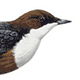 Одно из самых веселых и любимых детьми упражнений. Я беру карту и полностью закрываю ее чем-либо. Затем начинаю потихоньку выдвигать карточку, показывая только самый краешек картинки. Дети определяют слово буквально по миллиметрам. Это упражнение проверяет, насколько хорошо у детей работает зрительная память и быстрота реакции. Это упражнение очень соревновательное, каждый старается назвать слово как можно раньше. Упражнения выполняются только с тем набором лексических единиц, с которыми дети уже познакомились. Время от времени подкладываю пару незнакомых карточек в общую массу. Дети реагируют моментально и утверждают, что это слово они еще не выучили. Флэш-карты к  учебному пособию «Lake Baikal Box» достаточно крупные по размеру. Детям очень нравится с ними работать, поскольку они яркие и содержат забавные изображения. Наборы флэш-карт идут далеко не ко всем УМК по английскому языку, но сейчас практически все можно приобрести в магазинах. Еще я делаю флэш-карты сама. Использую плотную бумагу, ламинирую и разрезаю. Стараюсь выбирать яркие и красочные материалы. Помимо прочего, в интернете сейчас существует огромное количество тематических сайтов, содержащих ресурсы, позволяющие создавать материалы к урокам, в том числе и флэш-карты, самостоятельно. www.kids-pages.comwww.eslkidsworld.com/flashcards.htmlhttp://learnenglishkids.britishcouncil.org/flashcardshttp://www.kidsunder7.com/p/flashcards.htmlhttp://esl-kids.com/flashcards/flashcards.htm       Иногда бывает удобно, чтобы ученики сами изготовили для себя собственные наборы мини флэш-карт, которые можно использовать и дома, чтобы потренироваться самостоятельно и даже, например, поиграть с родителями, братьями, сестрами или друзьями.       С целью получения обратной связи, мною был проведен краткий опрос обучающихся на предмет выявления их отношения к данному виду работы. И были получены положительные отзывы. Большинство обучающихся отметили, что работа с флэш-картами помогает запомнить английские слова и делает работу на уроке более разнообразной и увлекательной.Флэш-карты очень удобный ресурс, они могут быть полезны на разных этапах обучения. Это отличный способ представить новые лексические единицы или понятия, попрактиковаться в их употреблении и отработке. Список литературы:Использование Flash-технологий в обучении [Электронный ресурс]: электронные данные (1 файл) – Режим доступа:http//r0masha.narod2.ru/ispolzovanie_flash-tehnologii_v_obuchenii/ История появления Flash [Электронный ресурс]: электронные данные (1 файл) – Режим доступа: http://www.programmersclub.ru/alar-history-flash/«Байкальский сундучок» учебно-методический комплект для учащихся младшего и среднего школьного возраста. Издательство Бурятского госуниверситета.The сommon terngaunt body, long and narrow beak, tail of fork-shape back and belly are warm grey there is a black hat onthe headbeak is red and black legs are redThe tufted duckbelly and sides are whitethe breast is black a short tail and a tuft on black headThe great crestedgrebe (“chomga”)a thin neck, long straight beak, a brownish-red back neck and head are whiteThe “quacker” (“kryakva”)the head and neck ofthe male is green, the breast is brownish-fulvous the back and belly are grey with spots.The female is brown and the spots on its grey bellyhave a darker hue.The ruddy shelduck (red duck)a large dark-red bird; its head is white, there is a black stripe on the neck, and it has black featherswith a white “mirror” spot on the wings. The male has a darkstripe on its neckThe cormoranta black tuft on the head, a yellow mark from the beak along the head, and a greenish-brown ring around the eyes. webbed black feet, a long neck, and a curved brownishblackbeakThe common snipea large bird with a long straight and pointed beakThe asian dowitchera motley back and wings, belly is rusty-red the tail is striped long legs and a long beakThe wagtaila long tail, small head, andits colouring is grey, white and black